2015 STATE OF NEBRASKA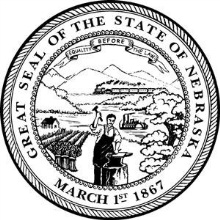 Rules and Regulations
Relating toSign Language InterpretersNebraska Commission for the 
Deaf and Hard of Hearing			Nebraska Commission for the Deaf and Hard of Hearing			4600 Valley Road, Ste. 420			Lincoln, NE 68510-4844			www.ncdhh.ne.gov   Title 96 – NEBRASKA COMMISSION FOR THE DEAF AND HARD OF HEARINGCHAPTER 1 – REGULATIONS AND PROCEDURES FOR THE PRACTICE AND APPOINTMENT OF SIGN LANGUAGE INTERPRETERSALPHABETICAL TABLE OF CONTENTSSUBJECT	STATUTORY AUTHORITY	CODE SECTIONApplication Process for	§20-156(2)	004.02Obtaining Business License; VRI ProvidersApplication Process for	§20-156(2)	004 003.02Obtaining License or 
a Temporary Permit; Interpreters/TransliteratorsAppeal Rights For	§20-156(5)	013 003.10Interpreters/TransliteratorsAppeal Rights For	§20-156(5)	004.09VRI ProvidersBusiness License Reinstatement	§20-156(2)	004.08Continuing Education;	§20-156(1)	006 003.04Interpreters/TransliteratorsDefinitions	§20-151	002Disciplinary Action Against 	§20-156(4)	010An InterpreterEligibility Criteria to	§20-156(1)	004.01Obtain a Business License;VRI ProviderALPHABETICAL TABLE OF CONTENTS (CONTINUED)SUBJECT	STATUTORY AUTHORITY	CODE SECTIONEligibility Criteria to	§20-156(1)	003 003.01Obtain a License ora Temporary Permit;Interpreters/TransliteratorsFees;	§20-156(2)	005 003.03Interpreters/TransliteratorsFees; VRI Providers	§20-156(2)	004.03Interpreter/Transliterators 	§20-151	003Investigating Complaints	§20-156(4)	009 003.07and Disciplinary Actions; Interpreters/TransliteratorsInvestigating Complaints	§20-156(4)	004.06and Disciplinary Actions;VRI ProvidersLicense Expiration;	§20-156(4)	008 003.06Interpreters/Transliterators
License Expiration;	§20-156(4)	004.05VRI ProvidersLicense Reinstatement;	§20-156(2)	012 003.09Interpreters/TransliteratorsProcess for License Renewal; 	§20-156(2)	007 003.05Interpreters/TransliteratorsALPHABETICAL TABLE OF CONTENTS (CONTINUED)SUBJECT	STATUTORY AUTHORITY	CODE SECTIONProcess for License Renewal; 	§20-156(2)	004.04VRI ProvidersScope of Regulations	Neb. Rev. Stat.	001	LB 22, §20-150 to §20-154,	§20-156, §20-159, §25-2401, 	§25-2404, §25-2405, §55-424, 	§71-4720(1), §71-473 Sanctions Types of Disciplinary	§20-156(4)	011 003.08Actions; Interpreters/TransliteratorsTypes of Disciplinary	§20-156(4)	004.07Actions; VRI Providers
VRI Providers				§20-151				004Title 96 – NEBRASKA COMMISSION FOR THE DEAF AND HARD OF HEARINGCHAPTER 1 – REGULATIONS AND PROCEDURES FOR THE PRACTICE AND APPOINTMENT OF SIGN LANGUAGE INTERPRETERSNUMERICAL TABLE OF CONTENTSSUBJECT	STATUTORY AUTHORITY		CODE SECTIONScope of Regulations	Neb. Rev. Stat.	001	LB 22, §20-150 to §20-154,	§20-156, §20-159, §25-2401, 	§25-2404, §25-2405, §55-424, 	§71-4720(1), §71-4732Definitions	§20-151	002Interpreter/Transliterators 	§20-151	003Eligibility Criteria to	§20-156(1)	003 003.01Obtain a License ora Temporary Permit;Interpreters/TransliteratorsApplication Process for	§20-156(2)	004 003.02Obtaining License or 
a Temporary Permit; Interpreters/TransliteratorsFees;	§20-156(2)	005 003.03Interpreters/TransliteratorsContinuing Education;	§20-156(1)	006 003.04Interpreters/TransliteratorsProcess for License Renewal; 	§20-156(2)	007 003.05Interpreters/TransliteratorsNUMERICAL TABLE OF CONTENTS (CONTINUED)SUBJECT	STATUTORY AUTHORITY		CODE SECTIONLicense Expiration;	§20-156(4)	008 003.06Interpreters/TransliteratorsInvestigating Complaints	§20-156(4)	009 003.07and Disciplinary Actions; Interpreters/TransliteratorsDisciplinary Action Against 	§20-156(4)	010An InterpreterSanctions Types of Disciplinary	§20-156(4)	011 003.08Actions; Interpreters/TransliteratorsLicense Reinstatement;	§20-156(2)	012 003.09Interpreters/TransliteratorsAppeal Rights For 	§20-156(5)	013 003.10Interpreters/TransliteratorsVRI Providers				§20-151				004Eligibility Criteria to	§20-156(1)	004.01Obtain a Business License;VRI ProviderApplication Process for	§20-156(2)	004.02Obtaining Business License; VRI ProvidersFees; VRI Providers	§20-156(2)	004.03Process for License Renewal; 	§20-156(2)	004.04VRI ProvidersALPHABETICAL TABLE OF CONTENTS (CONTINUED)SUBJECT	STATUTORY AUTHORITY	CODE SECTIONLicense Expiration;	§20-156(4)	004.05VRI ProvidersInvestigating Complaints	§20-156(4)	004.06and Disciplinary Actions;VRI ProvidersTypes of Disciplinary	§20-156(4)	004.07Actions; VRI ProvidersBusiness License Reinstatement	§20-156(2)	004.08Appeal Rights;	§20-156(5)	004.09VRI ProvidersIndex	Page001	Scope of Regulations	9 12002	Definitions	9 12003	Interpreter/Transliterators 	17	003.01  Eligibility Criteria to Obtain a License	13 17 	-	Interpreter or Transliterator License	1317-	Intermediary License	13 18-	Temporary Permit	14 19003.02 004  Application Process for Obtaining a License or a Temporary Permit	15 20Interpreter or Transliterator License	15 20Intermediary License	15 21-	Temporary Permit	16 22003.03  005  Fees	16 22Interpreter or Transliterator License	16 22Intermediary License	17 22-	Temporary Permit	17 23Renewal Fee	17 23Late Charge	17 23Duplicate Original License	17 23Certified Statement	17 23Reinstatement Fee	17 23003.04  006  Continuing Education	17 23Continuing Education Requirements	17 23Approval of Continuing Education Activities	18 24Continuing Education Credit for Presenters	21 25 Denial of Continuing Education Activities	22 25Waiver of Continuing Education Requirements	23Index (Continued)	Page003.05  007  Process for License Renewal	24 27Expiration Date	24 27Renewal Notices	25 Interpreter or Transliterator License	25 28Intermediary License	25 28003.06  008  License Expiration	26 29Expiration for Nonpayment of Renewal Fees	26 29Expiration for Failure to Maintain Required Certification or Assessment Level	 27 29Expiration for Failure to Meet Continuing Education Requirements	27 30003.07  009  Investigating Complaints and Disciplinary Actions	27 30Acknowledgment	28 30Investigation	28 30Evaluation and Action - Board	28 32Complaint Evaluation – Full Commission Board	33Consent Agreement	33Formal Complaint	33Confidentiality	30 33010	Disciplinary Action Against An Interpreter	31Grounds for Disciplinary Action	31Procedure	32003.08 011  Sanctions Types of Disciplinary Actions	34 40Types of Sanctions Licensed 	34 40Unlicensed	41Appeals	35 41003.09  012  License Reinstatement	35 41License Reinstatement if Expiration Due to Failure to Pay Renewal Fees,	35 41   Failure to Maintain Certification or Assessment Level, or   Failure to Meet Continuing Education RequirementsLicense Reinstatement Due to Disciplinary Action as Cited in section 010	36 License Revoked, Suspended, Limited or Refused Renewal Reinstatement	43003.10  013  Appeal Rights	37 44Appeals 	37 44Contested Cases	38 45Judicial Review	45004  VRI Providers	46	004.01  Eligibility Criteria to Obtain a Business License	46	-	Video Remote Interpreting Business License	46004.02 Application Process for Obtaining a Business License	47Video Remote Interpreting Business License	47004.03  Fees	48Initial License Fee	48Renewal Fee	48Late Charge	48Duplicate Original License	48Certified Statement	48Reinstatement Fee	48004.04  Process for License Renewal	48Expiration Date	48Renewal Process	48004.05  License Expiration	49Expiration for Nonpayment of Renewal Fees	49004.06  Investigating Complaints and Disciplinary Actions	49Acknowledgment	49Investigation	49Evaluation and Action - Board	51Complaint Evaluation – Full Commission Board	51Consent Agreement	51Formal Complaint	52Confidentiality	53Index (Continued)	Page004.07 Types of Disciplinary Actions	53Licensed 	 54Unlicensed	54Appeals	54004.08 Business License Reinstatement	54Expiration Due to License Expiration	54  License Revoked, Suspended, Limited or Refused Renewal Reinstatement	55003.09  Appeal Rights for VRI Providers	55Appeals 	56Contested Cases									56Judicial Review								  	56
Attachment A — NAD-RID Code of Professional Conduct					57TITLE 96	NEBRASKA COMMISSION FOR THE DEAF AND HARD OF HEARINGCHAPTER 1	PRACTICE AND APPOINTMENT OF SIGN LANGUAGE INTERPRETERS001   SCOPE OF REGULATIONS;  These regulations apply to the licensure of interpreters, and transliterators and video remote interpreting (VRI) providers as defined by Revised Nebraska Statutes §20-150 to §20-159.  002   DEFINITIONS;Appointing authority: means  The state agency or law enforcement personnel required to provide a licensed interpreter pursuant to sections §20-150 to §20-159 of the Revised Nebraska Statutes.ASLTA: means American Sign Language Teachers Association, a national organization that evaluates and certifies teachers of American Sign Language (ASL.) Auxiliary aid:  Includes, but is not limited to, sign language interpreters, oral interpreters, tactile interpreters, other interpreters, note takers, transcription services, written materials, assistive listening devices, assisted listening systems, videotext displays, and other visual delivery systems.Board: means The Interpreter Review Board.Calendar year:  Begins on the New Year’s Day of the given calendar system and ends on the day before the following New Year’s Day. Certificate: means A formal document verifying completion of a specific sign language proficiency level, course, or training program.  Commission: means  The Nebraska Commission for the Deaf and Hard of Hearing.  Complaint: means Any allegation against an interpreter, a VRI provider or against a hiring entity submitted to the Nebraska Commission for the Deaf and Hard of Hearing.  The complaint may be submitted in any form.Completed Application: means  An application with all of the information requested on the application filled in, the signature of the applicant, fees and all required documentation submitted.  Continuing Education Unit (CEU): means  For every ten hours of instruction, a participant receives one continuing education unit or one CEU.  CEUs are awarded only for Commission approved continuing education activities.Deaf-Blind Interpreter: means  A person who interprets for a Deaf-Blind individual.  The degree of deafness and blindness will determine the mode of communication to be used for each person.Deaf or hard of hearing person: means  A person whose hearing impairment, with or without amplification, is so severe that he or she may have difficulty in auditory processing spoken language without the use of an interpreter; or a person with a fluctuating or permanent hearing loss which may adversely affect the ability to understand spoken language without the use of an interpreter or other auxiliary aid.Formal Complaint: means  A written statement, prepared by legal counsel retained on behalf of the Full Commission Board, stating formal allegations against an interpreter, a VRI provider and/or appointing authority hiring entities and the rules or statutes violated.  The formal complaint is filed with the Executive Director of the Nebraska Commission for the Deaf and hard of Hearing and served on the interpreter and/or hiring entity.Full Commission Board: The Nebraska Commission for the Deaf and Hard of Hearing Full Commission Board.Hearing Officer: means  The person or persons conducting a hearing, contested case, or other proceeding pursuant to the Administrative Procedure Act, whether designated as the presiding officer, administrative law judge, or some other title designation.Informal Complaint: means  Any complaint against an interpreter or against a hiring entity submitted to the Nebraska Commission for the Deaf and Hard of Hearing.  The complaint may be submitted in any form.Intermediary interpreter: means Any person, including any deaf or hard of hearing person, who is able to assist in providing an accurate interpretation between spoken English and sign language or between variants of sign language in order to facilitate communication between a deaf or hard of hearing person and an interpreter.Intermediary interpreting:  Involves the use of sign language, gesture, mime, props, drawings, and/or other tools to enhance communication.Intermediary License: means  A license that indicates proficiencies in interpretation or transliteration as described in 003.01B 002 in these regulations and as established by the Commission for the Deaf and Hard of Hearing pursuant to subsection (2) of the Nebraska Revised Statutes section §20-150.Intermediary Licensee: means  A person who holds an Intermediary License.Interpreter or Transliterator License: means  A license that indicates proficiencies in interpretation or transliteration as described in 003.01A in these regulations and as established by the Commission for the Deaf and Hard of Hearing pursuant to subsection (2) of the Nebraska Revised Statutes section §20-150.Interpreter or Transliterator Licensee: means  A person who holds a license that demonstrates proficiencies in interpretation or transliteration as described in 003.01A in these regulations and as established by the Commission for the Deaf and Hard of Hearing pursuant to subsection (2) of the Nebraska Revised Statutes section §20-150.Interpreting: means Conveying what is being spoken through American Sign Language and conveying what is being signed into spoken English.NAD: means  The National Association of the Deaf.  The NAD previously conducted an Interpreter Assessment and Certification Program.   NAD Certification: means  Any interpreter certification developed and administered by the   National Association of the Deaf.NAD-RID Code of Professional Conduct: means  The document adopted by members of NAD and RID to outline the high standards of professionalism and ethical conduct expected of interpreters.  The driving force behind the guiding principles is the notion that the interpreter will do no harm.  This code became effective July 1, 2005.  See Attachment A for a current copy of the NAD-RID Code of Professional Conduct.  National Council on Interpreting (NCI): means  The committee that worked with the approval of the NAD and RID Boards of Directors on developing a National Interpreter Certification (NIC) test.  National Interpreter Certification (NIC): means  The interpreter certification test developed by the National Council on Interpreting.  Oral interpreter: means   A person who interprets language through facial expression, body language, and mouthing.Oral interpreting (also known as oral transliterating): is  The process by which an oral interpreter (also known as an oral transliterator) silently rephrases a spoken English message, selecting the words that are most easily speech-readable to an oral deaf individual who uses speech and speech reading as primary forms of communication. Political Subdivision: means  A division of government less than the State.QAST: means   The Mid-America Quality Assurance Screening Test, a regional sign language interpreting and transliterating assessment tool.  RID: means   The Registry of Interpreters for the Deaf, a national organization that awards certification to interpreters and transliterators who successfully pass a national test.  The test assesses not only language knowledge and communication skills, but also knowledge and judgment on issues of ethics, culture and professionalism.  An interpreter may hold one or more certifications. RID Certification: means   Any interpreter certification developed and administered by the Registry of Interpreters for the Deaf.State agency: means  Any state entity which receives appropriations from the Legislature and includes the Legislature, legislative committees, executive agencies, courts, and probation officials but does not include political subdivisions.Tactile interpreter: means  A person who interprets for a deaf-blind person.  The degree of deafness and blindness will determine the mode of communication to be used for each person.Tactile interpreting: is  The process by which a deaf-blind person places his or her hands on top of the hands of the interpreter.  This requires the interpreter to sign in a smaller space than usual and to incorporate visual information into the message.Temporary Permit:  A permit that indicates proficiencies in interpretation or transliteration as described in 003.01C in these regulations, and which allows an interpreter to practice for a limited term.Transliterating: means  The process of conveying the message into an English-based variety of manual communication.  The transliterator stays within the English language but changes the mode of that communication.Video Remote Interpreting Business License:  A license held by a business that demonstrates their employed interpreter’s proficiencies as described in 004.01 in these regulations and as established by the Commission for the Deaf and Hard of Hearing pursuant to subsection (2) of the Nebraska Revised Statutes section §20-150. Video remote interpreting (VRI) services: The use of videoconferencing technology with the intent to provide effective interpreting services.Video remote interpreting (VRI) provider:  A person or an entity licensed to provide video remote interpreting services.003   INTERPRETER/TRANSLITERATORS;003.01	  ELIGIBILITY CRITERIA TO OBTAIN A LICENSE;003.01A	Interpreter or Transliterator License  003.01A  An applicant for an Interpreter or Transliterator License to practice interpreting or transliterating for deaf or hard of hearing individuals in Nebraska must:003.01A  Have completed one of the following: sets of requirements: 003.01A1  Hold one of the valid certification developed by the National Council on Interpreting (NCI) and awarded by the Registry of Interpreters for the Deaf (RID): NIC, NIC Advanced or NIC Master; or003.01A2  Hold one of the following valid interpreter or transliterator certification awarded by the Registry of Interpreters for the Deaf (RID): Certificate of Interpretation, Certificate of Transliteration, Interpretation Certificate, Transliteration Certificate, Comprehensive Skills Certificate, or Interpretation Certificate/Transliteration Certificate; or003.01A3   Hold a valid Level III or higher on the Interpreter Proficiency Certificate awarded by the National Association of the Deaf (NAD); or003.01A4   Hold a valid certification Level III, IV or V in Interpreting or Transliterating on the Mid-America Quality Assurance Screening Test as of January 1, 2016, and thereafter have maintained the  certification;  and orHold another state certification or licensure that is substantially equivalent to one of the above; and003.01B  Be 18 years of age or older; and003.01B   Have attained a high school diploma or equivalent. 003.01B	  003.02  Intermediary License  An applicant for an Intermediary License may be obtained by persons dealing with specific communication modalities associated with the practice of interpreting or transliterating for Deaf-Blind consumers (tactile interpreting) or assisting with the provision of accurate interpreting between spoken English and American Sign Language or any variants of such as specified in the definition in section 002.003.02A  Have completed one of the following sets of requirements: 03.02A1  Hold a valid interpreter certification awarded by the Registry of Interpreters for the Deaf (RID); Certified Deaf Interpreter Certification; or003.02A2  Have written documentation of having completed 8 hours of training on the NAD-RID Code of Professional Conduct, 8 hours of training related to the role and function of a deaf or hard of hearing intermediary interpreter and have passed either the written Mid-America Quality Assurance Screening examination issued prior to January 1, 2016; or the written NAD-RID Code of Professional Conduct examination.  Have demonstrated ability to communicate nonverbally through passing a language proficiency examination at a minimum of an advance level or equivalent Language Proficiency Examination.   The 16 hours of training must be from any of the following sources, alone or in combination: 003.02.A2a  Alexander Graham Bell Association of the Deaf; or003.02.A2b  American Sign Language Teachers Association (ASLTA); or003.02.A2c  National Association of the Deaf (NAD); or003.02.A2d  Registry of Interpreters for the Deaf (RID) — Certification Maintenance Program; or003.02.A2e  Registry of Interpreters for the Deaf (RID) — Associate Continuing Education Training; or003.02.A2f  Nebraska Commission for the Deaf and Hard of Hearing (NCDHH); or 003.02.A2g Training preapproved by the Full Commission Board; and 003.02B  Be 18 years of age or older; and003.02C  Have attained a high school diploma or equivalent.003.01C  	Temporary Permit 003.03 A Temporary Permit is valid for a maximum of 30 hours per calendar year.  An applicant for a Temporary Permit must be a Nebraska resident, hold a current certification as specified in 003.01A or be currently licensed, certified, or registered in another state if that state has substantially the same requirements or more stringent requirements as cited in 003.02 in these regulations.  At the end of the calendar year, permit holders must submit a record, on a form supplied by the Commission, of service hours provided to Nebraska agencies or entities pursuant to subsection two of Nebraska Revised statutes §20-150. Any court of competent jurisdiction can request for an extension beyond 30 hours per approval of the Commission. 003.02 	004  APPLICATION PROCESS FOR OBTAINING A LICENSE OR A TEMPORARY PERMIT;  A license is required to practice interpreting or transliterating. for any state entity, including the Legislature, legislative committees, executive agencies, courts, law enforcement, and probation officials.  The Commission will act within 30 days upon all completed applications for licensure. .  The Commission will act within 30 days upon all completed applications for licensure.  In accordance with Neb. Rev. Stat. §20-150 to §20-159, except as otherwise provided in this §20-156.01, no  person or entity shall (a) practice as an interpreter for the deaf or hard of hearing for compensation, (b) hold himself, herself, or itself out as a licensed interpreter for the deaf or hard of hearing, (c) provide video remote interpreting services, (d) use the title Licensed Interpreter for the Deaf or Licensed Transliterator for the Deaf, or (e) use any other title or abbreviation to indicate that the person or entity is a licensed interpreter unless licensed.  The process for obtaining a license to practice interpreting or transliterating for deaf or hard of hearing individuals in Nebraska is set forth below:  003.02A	004.01  Interpreter or Transliterator License  An applicant for a license based on an examination to practice interpreting or transliterating for deaf or hard of hearing individuals in Nebraska must submit to the Commission:004.01A  Documentation that he or she meet the requirements as cited in 003.01A in these regulations.004.01B  A completed application on a form supplied by the Commission.  Only applications that are complete will be considered.  Incomplete applications will be returned with a letter informing the applicant of the information necessary to complete the application;004.01C  Official documentation of having attained a high school diploma or equivalent; and004.01D  The required license fee.004.01E  Applicants who are denied an Interpreter or Transliterator License may appeal this action in accordance with  section 003.10 013.  All Interpreter/Transliterator Licenses shall expire on June Thirtieth (30) of every odd year unless revoked, suspended or cancelled prior to such date.003.02B 	004.02  Intermediary License  An applicant for an Intermediary License must submit to the Commission: 004.02A Official documentation of credentials or training as cited in 003.01B 003.02A in these regulations;004.02B  A completed application on a form supplied by the Commission.  Only applications that are complete will be considered.  Incomplete applications will be returned with a letter informing the applicant of the information necessary to complete the application;004.02C  Official documentation of having attained a high school diploma or equivalent; and004.02D The required license fee.004.02E  Applicants who are denied an Intermediary License may appeal this action in accordance with section 003.10 013.All Intermediary Licenses shall expire on June Thirtieth (30) of every odd year unless revoked, suspended or cancelled prior to such date.003.02C  	004.03 Temporary Permit  An applicant for a Temporary Permit to practice interpreting or transliterating for deaf or hard of hearing individuals must submit to the Commission:004.03A  Documentation that he or she meets the requirements as cited in 003.01C 003.03 in these regulations; and004.03B  A completed application on a form supplied by the Commission.  Only applications that are complete will be considered.  Incomplete applications will be returned with a letter informing the applicant of the information necessary to complete the application; and 004.03C  Official documentation of having attained a high school diploma or equivalent; and004.03D  The required license fee.004.03E  Applicants who are denied a Temporary Permit may appeal this action in accordance with section 003.10 013. All Temporary Permits shall expire on December Thirty-First (31) of every year unless revoked, suspended or cancelled prior to such date.003.03	005  FEES.  The following fees have been set by the Full Commission Board upon recommendation of the Board to be paid as a condition of issuance of a license pursuant to Revised Nebraska Statutes section §20-156:003.03A	005.01  Interpreter or Transliterator License  An applicant for an Interpreter or Transliterator License must pay a fee of $150.003.03B	005.02  Intermediary License  An applicant for an Intermediary License must pay a fee of $50.003.03C	005.03  Temporary Permit An applicant for a Temporary Permit must pay a fee of $25 for each calendar year.003.03D  	005.04  Renewal Fee  005.04A  Interpreter/Transliterator License – Applicants must pay a fee of $150 on a biennial basis ending June 30th of every odd year.005.04B Intermediary License – Applicants must pay a fee of $50 on a biennial basis ending June 30th of every odd year.003.03E  	005.05 Late Charge  An applicant for renewal on a biennial basis of a license who fails to pay the renewal fee on or before the expiration date of his or her license will have 30 calendar days to pay an additional fee of $25 as a late charge.  After 30 days the license is revoked and the $75.00 reinstatement fee applies.003.03F  	005.06 Duplicate Original License  The fee for a duplicate original license is $10.00.  This includes issuing a duplicate license due to a name change.003.03G  	005.07 Certified Statement  The fee for a certified statement that a license holder is licensed in the State of Nebraska is $25.003.03H  	005.08  Reinstatement Fee  An applicant for reinstatement of his or her license must pay a fee of $75 in addition to the regular renewal fee.  003.04  	006 CONTINUING EDUCATION;003.04A  	006.01  Continuing Education Requirements  All persons applying for renewal of an Interpreter or Transliterator License, or for renewal of an Intermediary License must: 006.01A  Have completed 24 20 clock hours of approved continuing education during the preceding 24 month period.  A minimum of 18 15 clock hours must be completed in the area of Professional Studies, of which 3 clock hours must be related to interpreter ethics.  Professional Studies contains content that directly affects the field of interpreting or transliterating.  A maximum of 6 5 clock hours may be completed in the area of General Studies.  General Studies includes topics that enhance the interpreter/transliterator’s critical thinking skills and general ideas typically understood within the mainstream American Culture.  The Commission has final approval of all continuing education activities.  License holders must:006.01A1  Ensure that the continuing education activity is approved by the Commission;006.01A2  Maintain certificates of attendance or records of credit from continuing education activities;006.01A3  Submit to the Commission documentation of continuing education hours on a form supplied by the Commission. approved by the Nebraska Commission for the Deaf and Hard of Hearing.  Only forms that are complete will be considered.  Incomplete forms will be returned with a letter informing the applicant of the information necessary to complete the form.  006.01A3a  Documentation of continuing education activities must include:006.01A3a1  The name of the approved workshop, the title of the activity or the name of the approved in-service provider;006.01A3a2  The date(s) of the activity; and006.01A3a3  The number of hours received for the activity.006.01B  If applicable, submit an application for waiver of the continuing education requirement pursuant to 006.05 of these regulations.003.04B 	006.02  Approval of Continuing Education Activities  006.02A  The following types of activities are preapproved by the Commission for continuing education credit:006.02A1  Programs at the following State or National meetings: examples include but are not limited to, workshops or conferences hosted by the Alexander Graham Bell Association of the Deaf, the American Sign Language Teachers Association (ASLTA), the Conference of Interpreter Trainers (CIT), the National Association of the Deaf (NAD), the Nebraska Association of the Deaf (NeAD), the Nebraska Commission for the Deaf and Hard of Hearing (NCDHH), the Nebraska Registry of Interpreters for the Deaf (NeRID), or the Registry of Interpreters for the Deaf, Inc. (RID); 006.02A2  Activities which are approved by an RID approved sponsor.  006.02B  Procedure for Obtaining Approval for Continuing Education Activity;  The Commission will evaluate applications for continuing education activities in order to determine if approval is to be granted or denied.  An application must be submitted to the Commission prior to the activity date.  003.04C  	006.03  Continuing Education Credit for Presenters    A presenter may apply for approval to receive credit for presenting a continuing education activity for the initial presentation. An application must be submitted to the Commission prior to the activity date.003.04D  		006.04  Denial of Continuing Education Activities  The Commission may grant or deny an application for approval of continuing education activities.  Applicants who are denied approval of a continuing education activity may appeal this action in accordance with section 003.10 013.006.05  Waiver of Continuing Education Requirements  Any license holder who seeks a waiver of continuing education, in part or in total, for any two year licensing period must apply to the Commission.  The Commission, on recommendation of the Board, may waive continuing education requirements, in part or in total, for any two year period.  006.05A  The license holder must submit:006.05A1  A completed application on a form supplied by the Commission.  Only applications that are complete will be considered, and the Applications must be received by the Commission at least 30 days before the date of the expiration of the license.  Incomplete applications will be returned with a letter informing the applicant of the information necessary to complete the application.006.05A2  Documentation of the circumstances beyond the license holder’s control which prevented completion of continuing education requirements.  Circumstances include, but are not limited to, the following:006.05A2a  If the license holder has served in the armed forces of the United States during part of the 24 months immediately preceding the license renewal date, he or she must mark the appropriate response on the application and submit official documentation stating the dates of such service.006.05A2b  If the license holder was suffering from a serious or disabling illness or physical disability which prevented completion of the required number of hours of continuing education during the 24 months immediately preceding the license renewal date, he or she must mark the appropriate response on the application and submit a written statement from a treating physician(s) stating that the license holder was injured or ill, the duration of the illness or injury and the recovery period, and that the license holder was unable to attend continuing education activities during that period.006.05A2c  The license holder who has not been licensed for 24 months prior to the renewal date, may have part or all of the CEU requirements waived.  License holder must mark the appropriate response on the application and state date license was first issued.  006.05B  The Commission, on recommendation of the Board, may grant or deny, in part or in total, an application for waiver of continuing education requirements, upon receiving proof that circumstances beyond the applicant’s control prevented completion of such requirements.006.05C  The Commission will notify the applicant of the Commission’s decision within 30 days of receipt of the application for waiver of continuing education requirements.  The notification will be sent by certified mail to the last name and address of record at the Commission.  006.05D  Applicants who are denied a waiver of continuing education requirements may appeal this action in accordance with Section 013.  003.05	007  PROCESS FOR LICENSE RENEWAL;  The process for renewing a license to practice interpreting or transliterating for deaf or hard of hearing individuals in Nebraska is set forth below:  003.05A 	007.01  Expiration Date 007.01A  The All Interpreter or Transliterator Licenses will shall expire on June thirtieth (30) of every odd year unless revoked, suspended, or cancelled prior to such date.007.01B  The All Intermediary Licenses will shall expire on June thirtieth (30) of every odd year unless revoked, suspended, or cancelled prior to such date.007.01C  The All Temporary Permits will shall expire on December 31st of the year of issuance unless revoked, suspended, or cancelled prior to such date.007.02  Renewal Notices  Renewal notices will be sent to licensed interpreters informing them that they need to renew their licenses.  A first notice will be sent 60 days prior to the license expiration date.  A second notice will be sent 30 days prior to the license expiration date.  Both the first and second notice will be sent to the last name and address of record at the Commission.003.05B  	007.03  Interpreter or Transliterator License  An applicant for license renewal to practice interpreting or transliterating for deaf or hard of hearing individuals in Nebraska must submit to the Commission:007.03A  Official documentation of maintaining the requirements as cited in 003.01A in these regulations; and 007.03B  A completed application on a form supplied by the Commission.  Only applications that are complete will be considered.  Incomplete applications will be returned with a letter informing the applicant of the information necessary to complete the application; and 007.03C  The required license fee; and007.03D  Evidence of compliance with continuing education requirements as identified in 003.04  Section 006.007.03E Applicants who are denied renewal of an Interpreter or Transliterator License may appeal this action in accordance with section 013.  003.05C  	007.04  Intermediary License  An applicant for license renewal of an Intermediary License must submit to the Commission:007.04A  Official documentation of maintaining the requirements as cited in 003.01B 003.02A in these regulations;007.04B  A completed application on a form supplied by the Commission.  Only applications that are complete will be considered.  Incomplete applications will be returned with a letter informing the applicant of the information necessary to complete the application; and007.04C  The required license fee.007.04D  Evidence of compliance with continuing education requirements as identified in 003.04 Section 006.003.05D  	007.04E  Applicants who are denied renewal of an Intermediary License may appeal this action in accordance with section 003.10 013.003.06  	008  LICENSE EXPIRATION;003.06A  	008.01  Expiration for Nonpayment of Renewal Fees  When If a license holder fails to pay submit a completed application and the required renewal fee by the expiration date, the license will be invalid  a license expiration notice will be sent by certified letter mail from the Commission.  The notice will specify:008.01A  That the license holder failed to renew the license;008.01B  That the license has expired;008.01C  That the license holder has a right to appeal the expiration notice in accordance with section 003.10 013; and008.01D  That the license holder has a right to request reinstatement of the license in accordance with section 003.09 012.  003.06B  		008.02  Expiration for Failure to Maintain Required Certification or Assessment Level  When If a license holder fails to maintain the requirements as cited in 003.01A, 003.01B and 003.01C 003.02A or 003.03 the license and/or permit will expire.  An expiration notice will be sent by certified letter mail from the Commission.  The expiration notice will specify:008.02A  That the license has expired;008.02B  That the license holder has a right to appeal the expiration notice in accordance with section 003.10 013; and008.02C  That the license holder has a right to request reinstatement of the license in accordance with section 003.09 012.  003.06C 	008.03  Expiration for Failure to Meet Continuing Education Requirements  When If a license holder fails to meet the continuing education requirements for license renewal as cited in 003.04 006.01, 006.02 and 006.03 and has not been granted a waiver as cited in 006.05, the license will automatically expire.  An expiration notice will be sent by certified letter mail from the Commission.  The expiration notice will specify:008.03A  That the license holder failed to meet continuing education requirements; 008.03B  That the license has expired;008.03C  That the license holder has a right to appeal the expiration notice in accordance with section 003.10 013.; and008.03D   That the license holder has a right to request reinstatement of the license in accordance with section 003.09 012.003.07  	009  INVESTIGATING COMPLAINTS AND DISCIPLINARY ACTIONS;  This rule outlines the procedures for investigating complaints and taking disciplinary action against appointing authorities, and licensed interpreters and or unlicensed interpreters.  003.07A  	009.01 Acknowledgment  The Commission will acknowledge all complaints in writing within ten business days after being received.003.07B 	009.02  Investigation  Upon designation by the Full Commission Board, the Board will act as a Board of Inquiry to investigate:009.02A  Complaints alleging the use of an unlicensed interpreter by any appointing authority in violation of Nebraska Revised Statutes sections §20-150 to §20-159, or complaints, as defined in 002, alleging the violation of the Rules and Regulations of the Commission.009.02B  Complaints alleging a licensed interpreter has violated any provision of sections §20-150 to §20-159, sections §71-4728 to §71-4732, or any rule or regulation of the Commission adopted and promulgated pursuant to such sections, including rules and regulations governing unprofessional conduct.009.02B1  Complaints alleging fraud, forgery, or misrepresentation of material facts, in procuring or attempting to procure, or renewing or attempting to renew a license; or009.02B2  Complaints alleging unethical, unprofessional, dishonorable or grossly immoral conduct evidencing unfitness or lack of proficiency sufficient to meet the standards required for the practice of interpreting or transliterating; or009.02B3 Complaints of conviction of a misdemeanor or felony under state law, federal law, or the law of another jurisdiction, which has rational connection with the license holder’s renewal or fitness or capacity to practice VRI interpreting; or009.02B4  Complaints of violating the NAD-RID Code of Professional Conduct currently adopted by the National Registry of Interpreters for the Deaf, Inc. (see Attachment A) or other code of ethics that is substantially equivalent; or009.02B5  Complaints of violating the terms of a probation should the Commission have placed the license holder on probation; or009.02B6  Complaints of interpreting while impaired by alcohol, controlled substances, narcotic drugs, or by physical, mental, or emotional disability; or009.02B7 Complaints of committing any act of sexual abuse, misconduct or exploitation related to the practice of interpreting.009.02C  Complaints alleging a person is providing interpreting services pursuant to sections §20-150 to §20-159 without a license.  003.07C	009.03  Evaluation and Action  The Board of Inquiry will investigate and evaluate the complaints.  and make a recommendation to the Commission.  In conducting an investigation, and prior to a formal hearing on the complaint, the Board may, in its discretion, request the person who is under investigation to answer the charges in writing or appear before the Board or its designee to voluntarily and informally discuss the alleged violation.009.03A  If the Commission finds that an appointing authority has used an unlicensed interpreter in violation of Nebraska Revised Statutes sections §20-150 to §20-159, the Commission will notify in writing the appointing authority of the violation and monitor such appointing authority to prevent future violations.009.03B  If the Commission finds reason to believe that a licensed interpreter or an applicant for licensure as a licensed interpreter has violated any provision of sections §20-150 to §20-159, sections §71-4728 to §71-4732, or any rule or regulation of the Commission adopted and promulgated pursuant to such sections, the Commission will refer the matter to the Interpreter Issues Committee.  	009.03A  Commission staff will review the complaint to determine if the complaint merits further investigation.  If it is found that the complaint does not merit further investigation, no action is taken.  If the Commission staff determines that the complaint merits further investigation, the following steps are taken;009.03A1  The Board may obtain technical or investigatory assistance.  All persons appointed to assist with investigating and hearing the matter shall report their findings, in writing, to the Board for final determination by the Board.  The Board conducts the investigation with the aid of the Executive Director and/or appointed Commission Staff.009.03A2  After the investigation is complete, the matter goes to the Board to determine their recommendation to the Full Commission Board.003.07D 	The Full Commission Board will evaluate the complaint, the investigation and the Board recommendation.If the investigation reveals that there is not good cause to believe that the interpreter has violated the Title 96 Rules and Regulations promulgated by the Board, the matter will be dismissed and no formal complaint will be initiated by the Full Commission Board; orIf the investigation discloses a probability that the actions of the person under investigation constitutes a violation of the Title 96 Rules and Regulations promulgated by the Board, the Full Commission Board will proceed with possible disciplinary action.  003.07E 	The Full Commission Board may enter into a consent agreement or negotiated settlement at any time before or after filing a formal complaint.  Voluntary surrender or nonrenewal of a license to avoid or expedite enforcement or disciplinary action does not preclude any enforcement action or sanction for any alleged violation and will prohibit consideration for subsequent reinstatement.003.07F 	A formal complaint may be filed and served on the interpreter.  Such formal complaint will specify the allegations being brought against the interpreter and set forth in general terms the facts alleged to support the allegations. 009.03B1  If the Interpreter Issues decides to proceed with possible disciplinary action, the Executive Director will consult with the Nebraska Attorney General’s office and will retain legal counsel to prosecute the disciplinary charges.  A formal complaint will be prepared, filed with the Executive Director and served on the interpreter.  Such formal complaint will specify the charges being brought against the interpreter and set forth in general terms the facts alleged to support the charges. 009.03B2  At the time legal counsel files the formal complaint and the formal complaint is served on the interpreter, the interpreter will also be informed that he or she may contest the charges and the possible imposition of discipline.  If the interpreter wants to contest the charges, he or she must, within fifteen (15) days, file an answer to the charges with the Executive Director and request a hearing.009.03B2a  If the interpreter does not want to contest file an answer to the charges the allegations within fifteen (15) days and request a formal hearing, the following will occur:009.03B2a1  The Full Commission Board will, by majority vote, make its final decision in the matter. based upon evidence submitted by the Interpreter Issues Committee.  009.03B2a2  The procedure continues with Section  009.03B7.  009.03A4b  If the interpreter wants to contest the allegations, he or she must request a formal hearing in writing, within fifteen (15) days to the Executive Director of the Commission.009.03B3  Upon receipt of an answer from the interpreter contesting the charges allegations and requesting a formal hearing, The Commission, through its Executive Director, will appoint a neutral hearing officer to schedule an evidentiary hearing within thirty (30) days. following receipt of the request for hearing.  The hearing officer will preside over all proceedings in the case until completion of the hearing and submission of the hearing officer’s report and recommendations findings of facts, conclusions of law, and recommended decision to the Commission and will also serve copies of such document on the interpreter or his or her attorney and the attorney prosecuting the charges.009.03B4  The hearing officer will cause a complete record of all proceedings to be maintained.  The hearing officer, within 30 days after completion of the hearing, will submit his or her written findings of fact, conclusions of law and recommended decision to the Commission and will also serve copies of such document on the interpreter or his or her attorney and the attorney prosecuting the charges.009.03B5  The Commission will review the hearing officer’s findings of fact, conclusions of law, and recommended decision and may also review any or all portions of the hearing record, including testimony and exhibits it deems pertinent.  The Full Commission Board may, but is not required to, afford the interpreter and the attorney prosecuting the matter for the Commission the opportunity to present written and/or oral argument to it in response to the hearing officer’s written findings of fact, conclusions of law and recommended decision.009.03B6  The Full Commission Board will, by majority vote, make its final decision in the matter.009.03B7  Notice of the Full Commission Board’s final decision will be served on the interpreter or the interpreter’s attorney of record promptly after it is made by regular United States mail.  If the allegations are substantiated interpreter is found guilty of the charges, a disciplinary notice will be sent by certified letter mail from the Commission.  The disciplinary notice will specify:009.03B7a  The specific grounds violated; and009.03B7b  That the Full Commission Board has taken disciplinary action against an individual, and the nature of the disciplinary action; and009.03B7c  That an individual the license holder has a right to appeal the disciplinary action in accordance with section 003.10 013; and009.03B7d  That a previously licensed individual the license holder has a right to request reinstatement of the license in accordance with section 003.09  012.003.07G	009.03B8  Any individual person  aggrieved by the final Full Commission Board’s final decision in a contested case is entitled to judicial review in accordance with Neb. Rev. Stat. §84-917.  003.07H 	009.03B9  The procedure for formal hearings in contested disciplinary cases before the Full Commission Board shall be in accordance with Title 53, Nebraska Administrative Code, Chapter 4 of the Nebraska Department of Justice, which chapter is hereby adopted by the Commission for this purpose.  009.03C  If the Commission finds reason to believe that a person is providing interpreting services pursuant to sections §20-150 to §20-159 without a license, the Commission may restrain the individual by issuing a cease-and-desist order or issuing temporary or permanent injunctions.  The cease-and-desist order or temporary or permanent injunctions will be served on the individual by certified letter from the Commission.  003.07I 	009.04  Confidentiality  Information regarding complaints that do not result in a hearing being held will be kept confidential by all members of the Commission and the Board.  All investigations or disciplinary actions that are not formally dismissed will be public information after a disposition has been determined by the Full Commission Board.  The Full Commission Board and the Board will abide by Title 53, Nebraska Administrative Code, Chapter 4 of the Nebraska Department of Justice.010 DISCIPLINARY ACTION AGAINST AN INTERPRETER.010.01  Grounds for Disciplinary Action  The Board will sit as a Board of Inquiry.  010.01A  The Commission may deny, refuse to renew, limit, revoke, suspend, or take other disciplinary actions against a license when the applicant or licensee is found to have violated any provision of sections §20-150 to §20-159, or sections §71-4728 to §71-4732, or any rule or regulation of the Commission adopted and promulgated pursuant to such sections, including rules and regulations governing unprofessional conduct.  After June 30, 2007, any person providing interpreting services pursuant to sections §20-150 to §20-159 without a license issued pursuant to this section may be restrained by temporary and permanent injunctions.  Disciplinary action may be taken against a license holder on any of the following grounds:  010.01A1  Failure to maintain the required certification or assessment level; or010.01A2  Fraud, forgery, or misrepresentation of material facts, in procuring or attempting to procure, or renewing or attempting to renew a license; or010.01A3  Unethical, unprofessional, dishonorable or grossly immoral conduct evidencing unfitness or lack of proficiency sufficient to meet the standards required for the practice of interpreting or transliterating; or010.01A4  Conviction of a misdemeanor or felony under state law, federal law, or the law of another jurisdiction and which, if committed within this state, would have constituted a misdemeanor or felony under state law and which has rational connection with the license holder’s renewal or fitness or capacity to practice interpreting or transliterating; or010.01A5  Violating the NAD-RID Code of Professional Conduct as currently adopted by the National Registry of Interpreters for the Deaf, Inc., a copy of which is attached as Attachment A and incorporated into these regulations by this reference; or010.01A6  Violating the terms of probation should the Commission place the license holder on probation; or010.01A7  Interpreting while the ability to practice is impaired by alcohol, controlled substances, narcotic drugs, or by physical, mental, or emotional disability; or010.01A8  Commission of any act of sexual abuse, misconduct or exploitation related to the practice of interpreting.010.02  Procedure010.02A  An informal complaint is received by the Commission from the public or elsewhere.  010.02B  Commission staff will review the informal complaint to determine if the complaint merits further investigation.  If it is found that the complaint does not merit further investigation, no action is taken.  If Commission staff determine that the informal complaint merits further investigation, the following steps are taken:010.02B1  The informal complaint is referred to the Board for investigation.010.02B2  The Board conducts the investigation with the aid of the Executive Director and/or investigators to be retained by the Commission.  The Board, Executive Director and/or investigators may ask the interpreter for his or her version of the events.010.02B3  After the investigation is complete, the matter goes to the Board to determine if there is a reasonable basis to believe that a violation has occurred and discipline may be warranted.010.02B4  If the Board determines that there is a reasonable basis to believe that a violation has occurred and discipline may be warranted, the Board will so notify the Commission in writing.  The Commission will then refer the matter to the Interpreter Issues Committee.010.02B5  If the Interpreter Issues Committee decides to proceed with possible disciplinary action, the Executive Director will consult with the Nebraska Attorney General’s office and will retain legal counsel to prosecute the disciplinary charges.  A formal complaint will be prepared, filed with the Executive Director and served on the interpreter.  Such formal complaint will specify the charges being brought against the interpreter and set forth in general terms the facts alleged to support the charges. 010.02B6  At the time legal counsel files the formal complaint and the formal complaint is served on the interpreter, the interpreter will also be informed that he or she may contest the charges and the possible imposition of discipline.  If the interpreter wants to contest the charges, he or she must, within fifteen (15) days, file an answer to the charges with the Executive Director and request a hearing.010.02B6a  If the interpreter does not file an answer to the charges with the Executive Director within fifteen (15) days and request a hearing, the following will occur:010.02B6a1  The Commission will, by majority vote, make its final decision in the matter.  010.02B6a2  The procedure continues with section 010.02B11.  010.02B7  Upon receipt of an answer from the interpreter contesting the charges and requesting a hearing the Commission, through its Executive Director, will appoint a neutral hearing officer to schedule an evidentiary hearing within thirty (30) days following receipt of the request for hearing.  The hearing officer will preside over all proceedings in the case until completion of the hearing and submission of the hearing officer’s findings of facts, conclusions of law, and recommended decision to the Commission.010.02B8  The hearing officer will cause a complete record of all proceedings to be maintained.  The hearing officer, within 30 days after completion of the hearing, will submit his or her written findings of fact, conclusions of law and recommended decision to the Commission and will also serve copies of such document on the interpreter or his or her attorney and the attorney prosecuting the charges.010.02B9  The Commission will review the hearing officer’s findings of fact, conclusions of law, and recommended decision and may also review any or all portions of the hearing record, including testimony and exhibits it deems pertinent.  The Commission may, but is not required to, afford the interpreter and the attorney prosecuting the matter for the Commission the opportunity to present written and/or oral argument to it in response to the hearing officer’s written findings of fact, conclusions of law and recommended decision.010.02B10  The Commission will, by majority vote, make its final decision in the matter.010.02B11  Notice of the Commission’s final decision will be served on the interpreter or the interpreter’s attorney of record promptly after it is made by regular United States mail.  If the interpreter is found guilty of the charges, a disciplinary notice will be sent by certified letter from the Commission.  The disciplinary notice will specify:010.02B11a  The specific grounds violated;010.02B11b  That the Commission has taken disciplinary action against the license holder, and the nature of the disciplinary action;010.02B11c  That the license holder has a right to appeal the disciplinary action in accordance with section 013; and010.02B11d  That the license holder has a right to request reinstatement of the license in accordance with section 012.  010.02B12  Any person aggrieved by the final Commission decision in a contested case is entitled to judicial review in accordance with Neb. Rev. Stat. §84-917.  010.02B13  The procedure for hearings in contested disciplinary cases before the Commission shall be in accordance with Title 53, Nebraska Administrative Code, Chapter 4 of the Nebraska Department of Justice, which chapter is hereby adopted by the Commission for this purpose.  003.08  	Types of Disciplinary Actions; 011 SANCTIONS 011.01  Types of Sanctions 003.08A	If the Full Commission Board determines that a licensed interpreter or an applicant for licensure has committed a violation of Nebraska Revised Statutes sections §20-150 to §20-159, or of the Rules and Regulations of the Commission, it may discipline the individual by taking one or more of the following actions: Disciplinary actions that may be taken include but are not limited to:Additional education requirements; orLetter of reprimand; or Probation: orLimit the type of practice; orSuspension; orRevocation.011.01A  The Commission may deny the issuance of a license to the applicant.011.01B  The Commission may refuse to renew the license of the licensed interpreter.011.01C  The Commission may limit the extent, scope, or type of practice of the licensed interpreter.  Any such limitation must be reasonably related to the nature of the violation.011.01D  The Commission may revoke the license of the licensed interpreter.011.01E  The Commission may suspend the license of the licensed interpreter.  The Commission may impose conditions which must be met in order for the suspension to be lifted, or may make the suspension effective for a fixed period.  Any conditions imposed must be reasonably related to the nature of the violation.011.01F  The Commission may place the license of a licensed interpreter on probation for a fixed period.  The Commission shall identify terms with which the licensed interpreter must comply during the probationary period. 003.08B	If the Full Commission Board determines that a licensed interpreter has committed a violation of Nebraska Revised Statutes sections §20-150 to §20-159, or of the Rules and Regulations of the Commission, the Full Commission Board may impose a civil penalty against the unlicensed interpreter not to exceed $500 for each offense. 003.08C 	011.02 Appeals  Appeals will be conducted in accordance with section 003.10 013.003.09   	012  LICENSE REINSTATEMENT;003.09A  	012.01  License Reinstatement if Expiration Due to Failure to Pay Renewal Fees, Failure to Maintain Certification or Assessment Level, and/or Failure to Meet Continuing Education Requirements  An applicant whose license expired due to nonpayment of renewal fees, failure to maintain certification or assessment level, or failure to meet continuing education requirements may seek reinstatement as follows:012.01A  A person whose license expired may seek reinstatement as follows: have such license reinstated by the Commission following payment of required fees if other requirements for renewal are met.012.01B  The applicant must submit to the Commission:012.01B1  A completed reinstatement application on a form supplied by the Commission.  Only applications that are complete will be considered.  Incomplete applications will be returned with a letter informing the applicant of the information necessary to complete the application; and012.01B2  A renewal fee (which is to be the same as the initial license fee for each category 003.03A – 003.03C 005.01-005.03), plus a $75 reinstatement fee; and012.01B3 If license expired due to failure to maintain certification or assessment level, documentation that the applicant currently possesses the required certification or assessment level as cited in 003.01A, 003.01B or 003.01C 003.02A or 003.03; and/or012.01B4  If license expired due to failure to complete required continuing education hours as cited in 003.04 006.01 and no waiver was granted as cited in 006.05, documentation of or a sworn affidavit of 24 20 clock hours of completed approved continuing education earned in the 24 months prior to the date of application for reinstatement.  Documentation of continuing education hours must be submitted on a form supplied by the Commission. approved by the Nebraska Commission for the Deaf and Hard of Hearing.    Only forms that are complete will be considered.  Incomplete forms will be returned with a letter informing the applicant of the information necessary to complete the form; and 012.01B5  A written statement by the applicant that contains the rationale for requesting reinstatement of the license.012.01C  If the Commission decides to reinstate the license, a reinstatement notice will be sent by certified letter from the Commission.  If the Commission decides not to reinstate the license, a certified letter informing the applicant that their application for reinstatement has been denied will be sent by mail from the Commission.  Applicants who are denied license reinstatement may appeal this action in accordance with section 013.  012.01D  Reinstatement fee is nonrefundable whether or not license is reinstated.003.09B 	012.02 License Reinstatement Due to Disciplinary Action as Cited in section 010.  An applicant whose license has been revoked, suspended, limited or refused renewal for causes as cited in 010.01 may seek reinstatement as follows by submitting the following:  012.02A  The applicant must submit to the Commission:012.02A1  A completed reinstatement application on a form supplied by the Commission.  Only applications that are complete will be considered.  Incomplete applications forms will be returned with a letter informing the applicant of the information necessary to complete the application form; and012.01A2  A renewal fee (which is to be the same as the initial license fee for each category 003.03A - 003.03C 005.01-005.03), plus a $75 reinstatement fee;012.01A3  A written statement by the applicant that contains the rationale for requesting reinstatement of the license; and012.01A4  Evidence that the applicant has fulfilled all requirements of any disciplinary action and has met the all requirements cited in 003.01, 003.02 or 003.03.003.09C  	012.02B  The materials submitted to the Commission will be reviewed by the Board in instances where the license was disciplined for any of the causes cited in section 010 and the Board will make recommendation to the Commission for future action.  All reinstatement applications require Full Commission Board approval.003.09D		012.02C  If the interpreter is denied reinstatement, Commission decides to reinstate the license, a reinstatement notice will be sent by certified a letter will be sent from the Commission notifying the applicant.  If the Commission decides not to reinstate the license, a letter informing the applicant that his or her application for reinstatement has been denied will be sent by certified letter from the Commission.  Applicants who are denied license reinstatement may appeal this action in accordance with section 003.10 013.003.09E 	012.02D  The reinstatement fee is nonrefundable. whether or not license is reinstated.003.10  	013  APPEAL RIGHTS FOR INTERPRETER/TRANSLITERATORS; 003.10A  	013.01  Appeals The procedure for individuals to appeal challenging any administrative decision such as related to the denial of any of the following is stated below: an initial license, license renewal, continuing education credits, a continuing education waiver, or license expiration notice, license reinstatement or a Temporary Permit.  This same procedure applies to individuals challenging license expiration notices received  is as follows:013.01A  Submit to the Executive Director a letter of appeal for the Full Commission Board’s review.  The individual must submit a statement challenging the administrative decision to the Executive Director of the Nebraska Commission for the Deaf and Hard of Hearing.  The Executive Director will submit the statement to the Interpreter Issues Committee for review.  The Interpreter Issues Committee will make a determination in the matter.The interpreter will be notified by mail of the Full Commission Board’s decision.013.01A1  If the Interpreter Issues Committee finds in favor of the individual, a letter notifying the individual of the Interpreter Issues Committee’s decision will be sent from the Commission.013.01A2  If the Interpreter Issues Committee does not find in favor of the individual, a letter will be sent from the committee chairperson notifying the individual of the Interpreter Issues Committee’s decision.  If the individual wishes to appeal the decision of the Interpreter Issues Committee, he or she must submit an appeal to the full Commission.013.01A2a  The Commission will review the individual’s appeal and will make a final decision in the matter.  A certified letter notifying the individual of the Commission’s decision will be sent by mail. 013.01A2b  Any person aggrieved by the final decision of the Commission is entitled to judicial review in accordance with Neb. Rev. Stat. §84-917.  013.02  Contested Cases  003.10B  	013.02A  The procedure for hearings in contested to appeal any Full Commission Board’s decisions of disciplinary cases actions or denial of reinstatements before the Commission shall be in accordance with Title 53, Nebraska Administrative Code, Chapter 4 of the Nebraska Department of Justice, which chapter is hereby adopted by the Commission for this purpose.  003.10C  	013.02B  Any person aggrieved by the final Full Commission Board’s decision in a contested case is entitled to judicial review in accordance with Neb. Rev. Stat. §84-917.  004   VRI PROVIDERS004.01  ELIGIBILITY CRITERIA TO OBTAIN A BUSINESS LICENSE;004.01A  	Video Remote Interpreting Business License;  An applicant for business licensure to provide VRI services for deaf or hard of hearing individuals in Nebraska must assure all employed and contracted sign language interpreters meet the following criteria:Have completed one or more of the following: Hold one of the valid certification developed by the National Council on Interpreting (NCI) and awarded by the Registry of Interpreters for the Deaf (RID): NIC, NIC Advanced or NIC Master; orHold one of the following valid interpreter or transliterator certification awarded by the Registry of Interpreters for the Deaf (RID): Certificate of Interpretation, Certificate of Transliteration, Interpretation Certificate, Transliteration Certificate, Comprehensive Skills Certificate, or Interpretation Certificate/Transliteration Certificate; orHold a valid Level III or higher on the Interpreter Proficiency Certificate awarded by the National Association of the Deaf (NAD); orHold a valid Level III, IV or V in Interpreting or Transliterating on the Mid-America Quality Assurance Screening Test issued prior to January 1, 2016; orHold a state certification or licensure that is substantially equivalent to  one of the above; andBe 18 years of age or older; andHave attained a high school diploma or equivalent; and 004.02  	APPLICATION PROCESS FOR OBTAINING A BUSINESS LICENSE;  A business license is required to provide VRI interpreting or transliterating services. In accordance with Neb. Rev. Stat. §20-150 to 20-159, except as otherwise provided in this §20-156.01, no  person or entity shall (a) practice as an interpreter for the deaf or hard of hearing for compensation, (b) hold himself, herself, or itself out as a licensed interpreter for the deaf or hard of hearing, (c) provide video remote interpreting services, (d) use the title Licensed Interpreter for the Deaf or Licensed Transliterator for the Deaf, or (e) use any other title or abbreviation to indicate that the person or entity is a licensed interpreter unless licensed. The process for obtaining a business license to provide VRI interpreting or transliterating services for deaf or hard of hearing individuals in Nebraska is set forth below:  004.02A 	Video Remote Interpreting Business License;  An applicant for a business license to provide VRI services for deaf or hard of hearing individuals in Nebraska must submit to the Commission:A completed application on a form supplied by the Commission. Incomplete applications will be returned with a letter informing the applicant of the information necessary to complete the application; andA signed agreement stating compliance with 004.01A criteria, including all employed and contracted sign language interpreter’s maintenance of certification levels, any applicable state license, and a roster of employed and contracted sign language interpreters; and 	The required license fee.004.02B  	Applicants who are denied a business license may appeal this action in accordance with section 004.09.  004.02C  	All Video Remote Interpreting Business Licenses shall expire on June Thirtieth (30) of every odd year unless revoked, suspended or cancelled prior to such date.004.03	FEES.  The following fees have been set by the Full Commission Board to be paid as a condition of issuance of a license pursuant to Revised Nebraska Statutes section §20-156:004.03A	An applicant for a business license must pay a fee of $150.004.03B	Renewal Fee   An applicant for a business license must pay a fee of $150 on a biennial basis ending June 30th of every odd year.004.03C	Late Charge  An applicant for renewal on a biennial basis of a business license who fails to pay the renewal fee on or before the expiration date of the license will have 30 calendar days to pay an additional fee of $25 as a late charge.  After 30 days the business license is revoked and the $75.00 reinstatement fee applies.004.03D	Duplicate Original Business License  The fee for a duplicate original license is $10.00.  This includes issuing a duplicate license due to a name change.004.03E	Certified Statement  The fee for a certified statement that a business license holder is licensed by the State of Nebraska is $25.004.03F 	Reinstatement Fee  An applicant for reinstatement of the business license must pay a fee of $75 in addition to the regular renewal fee.  004.04	PROCESS FOR BUSINESS LICENSE RENEWAL;  004.04A	All Video Remote Interpreting Business Licenses shall expire on June Thirtieth (30) of every odd year unless revoked, suspended or cancelled prior to such date.004.04B	A VRI provider applying for a business license renewal must submit a complete renewal application on a form supplied by the Commission. Incomplete applications will be returned with a letter informing the applicant of the information necessary to complete the application. 004.04C	Applicants who are denied renewal of a Video Remote Interpreting Business License may appeal this action in accordance with section 004.09.  004.05 	LICENSE EXPIRATION;004.05A    	Expiration for Nonpayment of Renewal Fees  If a business license holder fails to submit a completed application and renewal fee by the expiration date, a license expiration notice will be sent by mail from the Commission. The notice will specify:That the business license holder has a right to appeal the expiration notice in accordance with section 004.09; andThat the business license holder has a right to request reinstatement of the business license in accordance with section 004.08.  004.06  	INVESTIGATING COMPLAINTS AND DISCIPLINARY ACTIONS; This rule outlines the procedures for investigating complaints and taking disciplinary action against appointing authorities, and licensed or unlicensed VRI providers.  004.06A  	The Commission will acknowledge all complaints in writing within ten business days after being received.004.06B 	Upon designation by the Full Commission Board, the Board will investigate:Complaints alleging the use of an unlicensed VRI provider by any appointing authority in violation of Nebraska Revised Statutes sections §20-150 to §20-159, or complaints, as defined in 002, alleging the violation of the Rules and Regulations of the Commission.Complaints alleging a licensed VRI provider has violated any Nebraska Revised Statutes sections §20-150 to §20-159, sections §71-4728 to §71-4732, or of the Title 96 Rules and Regulations promulgated by the Commission pursuant to such sections, including rules and regulations governing unprofessional conduct.Complaints alleging fraud, forgery, or misrepresentation of material facts, in procuring or attempting to procure, or renewing or attempting to renew a business license; orComplaints alleging unethical, unprofessional, dishonorable or grossly immoral conduct evidencing unfitness or lack of proficiency sufficient to meet the standards required for the practice of interpreting or transliterating; orComplaints of conviction of a misdemeanor or felony under state law, federal law, or the law of another jurisdiction, which has rational connection with the license holder’s renewal or fitness or capacity to provide VRI interpreting services; orComplaints of employed or contracted interpreters violating the NAD-RID Code of Professional Conduct currently adopted by the National Registry of Interpreters for the Deaf, Inc. (see Attachment A) or other code of ethics that is substantially equivalent; orComplaints of violating the terms of a probation should the Full Commission Board have placed the license holder on probation; orComplaints of employed or contracted interpreters interpreting while impaired by alcohol, controlled substances, narcotic drugs, or by physical, mental, or emotional disability; orComplaints of employed or contracted interpreters committing any act of sexual abuse, misconduct or exploitation related to the practice of interpreting.004.06C	Evaluation and Action  The Board will investigate and evaluate the complaints and make a recommendation to the Full Commission Board.  In conducting an investigation, and prior to a formal hearing on the complaint, the Board may, in its discretion, request the business which is under investigation to answer the charges in writing or appear before the Board or its designee to voluntarily and informally discuss the alleged violation.The Board may obtain technical or investigatory assistance.  All persons appointed to assist with investigating and hearing the matter shall report their findings, in writing, to the Board for final determination by the Board.  After the investigation is complete, the matter goes to the Board to determine their recommendation to the Full Commission Board.004.06D 	The Full Commission Board will evaluate the complaint, the investigation and the Board recommendation.If the investigation reveals that there is not good cause to believe that the VRI provider any Nebraska Revised Statutes sections §20-150 to §20-159, sections §71-4728 to §71-4732, or of the Title 96 Rules and Regulations promulgated by the Commission, the matter will be dismissed and no formal complaint will be initiated by the Full Commission Board; orIf the investigation discloses a probability that the actions of the person under investigation constitutes a violation of the Nebraska Revised Statutes sections §20-150 to §20-159, sections §71-4728 to §71-4732, or of the Title 96 Rules and Regulations promulgated by the Commission, the Full Commission Board will proceed with possible disciplinary action.  004.06E 	The Full Commission Board may enter into a consent agreement or negotiated settlement at any time before or after filing a formal complaint.  Voluntary surrender or nonrenewal of a business license to avoid or expedite enforcement or disciplinary action does not preclude any enforcement action or sanction for any alleged violation and will prohibit consideration for subsequent reinstatement.004.06F 	A formal complaint may be filed and served on the VRI provider.  Such formal complaint will specify the allegations being brought against the VRI provider and set forth in general terms the facts alleged to support the allegations. If the VRI provider does not contest allegations within fifteen (15) days and request a formal hearing, the following will occur:The Full Commission Board will, by majority vote, make its final decision in the matter. If the VRI provider does contest the allegations with the Executive Director within fifteen (15) days and request a formal hearing, the following will occur:The Commission will appoint a neutral hearing officer to schedule an evidentiary hearing within thirty (30) days. The hearing officer will preside over all proceedings in the case until completion of the hearing and submission of the hearing officer’s report and recommendations to the Full Commission Board and will also serve copies of such document on the VRI provider or provider’s attorney and the attorney prosecuting the charges.The Full Commission Board may, but is not required to, afford the VRI provider and the attorney prosecuting the matter for the Commission the opportunity to present written and/or oral argument to it in response to the hearing officer’s written findings of fact, conclusions of law and recommended decision.The Full Commission Board will, by majority vote, make its final decision in the matter.Notice of the Full Commission Board’s final decision will be served on the VRI provider or the provider’s attorney of record promptly after it is made by regular United States mail.  If the allegations are substantiated, a disciplinary notice will be sent by mail from the Commission.  The disciplinary notice will specify:The specific grounds violated; andThat the Full Commission Board has taken disciplinary action against an provider, and the nature of the disciplinary action; andThat an provider has a right to appeal the disciplinary action in accordance with section 004.09; andThat a previously licensed provider has a right to request reinstatement of the license in accordance with section 004.08.004.06G	Any entity aggrieved by the final Full Commission Board’s decision in a contested case is entitled to judicial review in accordance with Neb. Rev. Stat. §84-917.  004.06H 	The procedure for formal hearings in contested disciplinary cases before the Full Commission Board shall be in accordance with Title 53, Nebraska Administrative Code, Chapter 4 of the Nebraska Department of Justice, which chapter is hereby adopted by the Commission for this purpose.  004.06I 	009.04  Confidentiality  All investigations or disciplinary actions that are not formally dismissed will be public information after a disposition has been determined by the Full Commission Board.  The Full Commission Board and the Board will abide by Title 53, Nebraska Administrative Code, Chapter 4 of the Nebraska Department of Justice.004.07	Types of Disciplinary Actions; 004.07A	If the Full Commission Board determines that a licensed VRI provider or an applicant for business licensure has committed a violation of Nebraska Revised Statutes sections §20-150 to §20-159, sections §71-4728 to §71-4732,or of the Title 96 Rules and Regulations of the Commission, it may discipline the VRI provider by taking one or more of the following actions: Disciplinary actions that may be taken include but are not limited to:Additional education requirements; orLetter of reprimand; or Probation: orLimit the type of practice; orSuspension; orRevocation.004.07B	If the Full Commission Board determines that an unlicensed VRI provider has committed a violation of Nebraska Revised Statutes sections §20-150 to §20-159, or of the Rules and Regulations of the Commission, the Full Commission Board may impose a civil penalty against the unlicensed VRI provider not to exceed $500 for each offense. 004.07C 	Appeals will be conducted in accordance with section 004.09.004.08  	BUSINESS LICENSE REINSTATEMENT;004.08A  	An entity whose business license has expired may seek reinstatement as follows:A business license that was not renewed within 30 days following the expiration date has one year to submit the following: A completed reinstatement application on a form supplied by the Commission. Incomplete applications will be returned with a letter informing the applicant of the information necessary to complete the application; andA $150 renewal fee, plus a $75 reinstatement fee; andA written statement by the applicant that contains the rationale for requesting reinstatement of the business license.004.08B  	An entity whose business license has been revoked, suspended, or refused renewal may seek reinstatement by submitting the following:  A completed reinstatement application on a form supplied by the Commission. Incomplete applications will be returned with a letter informing the applicant of the information necessary to complete the application; andA $150 renewal fee; plus a $75 reinstatement fee; andA written statement by the applicant that contains the rationale for requesting reinstatement of the business license; andEvidence that the applicant has fulfilled all requirements of any disciplinary action and has met the requirements cited in 004.01.004.08C  	All reinstatement applications require Full Commission Board approval. 004.08D  	If the business license is denied reinstatement, a letter will be sent from the Commission notifying the applicant.  Applicants who are denied license reinstatement may appeal this action in accordance with section 004.09.  004.08E  	The reinstatement fee is nonrefundable.004.09  	APPEAL RIGHTS FOR VRI PROVIDERS;004.09A  	The procedure for VRI providers to appeal any administrative decision related to the denial of an initial application or renewal of a business license is as follows:Submit to the Executive Director a letter of appeal for the Full Commission Board’s review.The VRI provider will be notified by mail of the Full Commission Board’s decision.004.09B  	The procedure for VRI providers to appeal any Full Commission Board’s decisions shall be in accordance with Title 53, Nebraska Administrative Code, Chapter 4 of the Nebraska Department of Justice, which chapter is hereby adopted by the Commission for this purpose.  004.09C  	Any entity aggrieved by the final Full Commission Board decision in a contested case is entitled to judicial review in accordance with Neb. Rev. Stat. §84-917.  Title 96 - Nebraska Commission for the Deaf and Hard of HearingChapter 1 - Practice and Appointment of Sign Language InterpretersAttachment ANAD-RID Code of Professional ConductSCOPE The National Association of the Deaf (NAD) and the Registry of Interpreters for the Deaf, Inc. (RID) uphold high standards of professionalism and ethical conduct for interpreters.  Embodied in this Code of Professional Conduct (formerly known as the Code of Ethics) are seven tenets setting forth guiding principles, followed by illustrative behaviors.  The tenets of this Code of Professional Conduct are to be viewed holistically and as a guide to professional behavior.  This document provides assistance in complying with the code.  The guiding principles offer the basis upon which the tenets are articulated.  The illustrative behaviors are not exhaustive, but are indicative of the conduct that may either conform to or violate a specific tenet or the code as a whole.  When in doubt, the reader should refer to the explicit language of the tenet.  If further clarification is needed, questions may be directed to the national office of the Registry of Interpreters for the Deaf, Inc.This Code of Professional Conduct is sufficient to encompass interpreter roles and responsibilities in every type of situation (e.g., educational, legal, medical).  A separate code for each area of interpreting is neither necessary nor advisable.PHILOSOPHYThe American Deaf community represents a cultural and linguistic group having the inalienable right to full and equal communication and to participation in all aspects of society.  Members of the American Deaf community have the right to informed choice and the highest quality interpreting services.  Recognition of the communication rights of America’s women, men, and children who are deaf is the foundation of the tenets, principles, and behaviors set forth in this Code of Professional Conduct.VOTING PROTOCOLThis Code of Professional Conduct was presented through mail referendum to certified interpreters who are members in good standing with the Registry of Interpreters for the Deaf, Inc. and the National Association of the Deaf.  The vote was to adopt or to reject.  ADOPTION OF THIS CODE OF PROFESSIONAL CONDUCTInterpreters who are members in good standing with the Registry of Interpreters for the Deaf, Inc. and the National Association of the Deaf voted to adopt this Code of Professional Conduct, effective July 1, 2005.  This Code of Professional Conduct is a working document that is expected to change over time.  The aforementioned members may be called upon to vote, as may be needed from time to time, on the tenets of the code.  The guiding principles and the illustrative behaviors may change periodically to meet the needs and requirements of the RID Ethical Practices System.  These sections of the Code of Professional Conduct will not require a vote of the members.  However, members are encouraged to recommend changes for future updates. FUNCTION OF THE GUIDING PRINCIPLESIt is the obligation of every interpreter to exercise judgment, employ critical thinking, apply the benefits of practical experience, and reflect on past actions in the practice of their profession.  The guiding principles in this document represent the concepts of confidentiality, linguistic and professional competence, impartiality, professional growth and development, ethical business practices, and the rights of participants in interpreted situations to informed choice.  The driving force behind the guiding principles is the notion that the interpreter will do no harm.  When applying these principles to their conduct, interpreters remember that their choices are governed by a “reasonable interpreter” standard.  This standard represents the hypothetical interpreter who is appropriately educated, informed, capable, aware of professional standards, and fair-minded. CODE OF PROFESSIONAL CONDUCTTenetsInterpreters adhere to standards of confidential communication.Interpreters possess the professional skills and knowledge required for the specific interpreting situation.Interpreters conduct themselves in a manner appropriate to the specific interpreting situation.Interpreters demonstrate respect for consumers.  Interpreters demonstrate respect for colleagues, interns, and students of the profession. Interpreters maintain ethical business practices.Interpreters engage in professional development.APPLICABILITYThis Code of Professional Conduct applies to certified and associate members of the Registry of Interpreters for the Deaf, Inc., Certified members of the National Association of the Deaf, interns, and students of the profession.  Federal, state or other statutes or regulations may supersede this Code of Professional Conduct.  When there is a conflict between this code and local, state, or federal laws and regulations, the interpreter obeys the rule of law.This Code of Professional Conduct applies to interpreted situations that are performed either face-to-face or remotely. DEFINITIONSFor the purpose of this document, the following terms are used: Colleagues:  Other interpreters.  Conflict of Interest:  A conflict between the private interests (personal, financial, or professional) and the official or professional responsibilities of an interpreter in a position of trust, whether actual or perceived, deriving from a specific interpreting situation.Consumers: Individuals and entities who are part of the interpreted situation.  This includes individuals who are deaf, deaf-blind, hard of hearing, and hearing. 1.0	CONFIDENTIALITYTenet: 	Interpreters adhere to standards of confidential communication.Guiding Principle:  Interpreters hold a position of trust in their role as linguistic and cultural facilitators of communication.  Confidentiality is highly valued by consumers and is essential to protecting all involved.Each interpreting situation (e.g., elementary, secondary, and post-secondary education, legal, medical, mental health) has a standard of confidentiality.  Under the reasonable interpreter standard, professional interpreters are expected to know the general requirements and applicability of various levels of confidentiality.  Exceptions include, for example, federal and state laws requiring mandatory reporting of abuse or threats of suicide, or responding to subpoenas.Illustrative Behavior - Interpreters:1.1	Share assignment-related information only on a confidential and “as-needed” basis (e.g., supervisors, interpreter team members, members of the educational team, hiring entities).1.2	Manage data, invoices, records, or other situational or consumer-specific information in a manner consistent with maintaining consumer confidentiality (e.g., shredding, locked files).1.3	Inform consumers when federal or state mandates require disclosure of confidential information.2.0	PROFESSIONALISMTenet:	Interpreters possess the professional skills and knowledge required for the specific interpreting situation.Guiding Principle:  Interpreters are expected to stay abreast of evolving language use and trends in the profession of interpreting as well as in the American Deaf community.Interpreters accept assignments using discretion with regard to skill, communication mode, setting, and consumer needs. Interpreters possess knowledge of American Deaf culture and deafness-related resources.  Illustrative Behavior - Interpreters:2.1	Provide service delivery regardless of race, color, national origin, gender, religion, age, disability, sexual orientation, or any other factor.2.2	Assess consumer needs and the interpreting situation before and during the assignment and make adjustments as needed.2.3		Render the message faithfully by conveying the content and spirit of what is being communicated, using language most readily understood by consumers, and correcting errors discreetly and expeditiously. 2.4	Request support (e.g., certified deaf interpreters, team members, language facilitators) when needed to fully convey the message or to address exceptional communication challenges (e.g. cognitive disabilities, foreign sign language, emerging language ability, or lack of formal instruction or language).2.5	Refrain from providing counsel, advice, or personal opinions.2.6	Judiciously provide information or referral regarding available interpreting or community resources without infringing upon consumers’ rights.3.0 	CONDUCTTenet:	Interpreters conduct themselves in a manner appropriate to the specific interpreting situation.Guiding Principle:  Interpreters are expected to present themselves appropriately in demeanor and appearance.  They avoid situations that result in conflicting roles or perceived or actual conflicts of interest.Illustrative Behavior - Interpreters:Consult with appropriate persons regarding the interpreting situation to determine issues such as placement and adaptations necessary to interpret effectively.  3.2	Decline assignments or withdraw from the interpreting profession when not competent due to physical, mental, or emotional factors.3.3	Avoid performing dual or conflicting roles in interdisciplinary (e.g. educational or mental health teams) or other settings. 3.4	Comply with established workplace codes of conduct, notify appropriate personnel if there is a conflict with this Code of Professional Conduct, and actively seek resolution where warranted.3.5	Conduct and present themselves in an unobtrusive manner and exercise care in choice of attire. 3.6	Refrain from the use of mind-altering substances before or during the performance of duties.3.7	Disclose to parties involved any actual or perceived conflicts of interest.3.8	Avoid actual or perceived conflicts of interest that might cause harm or interfere with the effectiveness of interpreting services.3.9	Refrain from using confidential interpreted information for personal, monetary, or professional gain.3.10	Refrain from using confidential interpreted information for the benefit of personal or professional affiliations or entities.4.0	RESPECT FOR CONSUMERSTenet: 	Interpreters demonstrate respect for consumers. Guiding Principle:  Interpreters are expected to honor consumer preferences in selection of interpreters and interpreting dynamics, while recognizing the realities of qualifications, availability, and situation.  Illustrative Behavior - Interpreters:4.1	Consider consumer requests or needs regarding language preferences, and render the message accordingly (interpreted or transliterated).Approach consumers with a professional demeanor at all times.4.3	Obtain the consent of consumers before bringing an intern to an assignment.4.4	Facilitate communication access and equality, and support the full interaction and independence of consumers. 5.0 	RESPECT FOR COLLEAGUESTenet: 	Interpreters demonstrate respect for colleagues, interns and students of the profession.  Guiding Principle:  Interpreters are expected to collaborate with colleagues to foster the delivery of effective interpreting services.  They also understand that the manner in which they relate to colleagues reflects upon the profession in general.Illustrative Behavior - Interpreters:Maintain civility toward colleagues, interns, and students.Work cooperatively with team members through consultation before assignments regarding logistics, providing professional and courteous assistance when asked and monitoring the accuracy of the message while functioning in the role of the support interpreter.Approach colleagues privately to discuss and resolve breaches of ethical or professional conduct through standard conflict resolution methods; file a formal grievance only after such attempts have been unsuccessful or the breaches are harmful or habitual.Assist and encourage colleagues by sharing information and serving as mentors when appropriate.Obtain the consent of colleagues before bringing an intern to an assignment.6.0	BUSINESS PRACTICESTenet:	Interpreters maintain ethical business practices.Guiding Principle:  Interpreters are expected to conduct their business in a professional manner whether in private practice or in the employ of an agency or other entity.  Professional interpreters are entitled to a living wage based on their qualifications and expertise.  Interpreters are also entitled to working conditions conducive to effective service delivery.Illustrative Behavior - Interpreters:6.1	Accurately represent qualifications, such as certification, educational background, and experience, and provide documentation when requested.6.2	Honor professional commitments and terminate assignments only when fair and justifiable grounds exist.6.3	Promote conditions that are conducive to effective communication, inform the parties involved if such conditions do not exist, and seek appropriate remedies.6.4	Inform appropriate parties in a timely manner when delayed or unable to fulfill assignments.6.5	Reserve the option to decline or discontinue assignments if working conditions are not safe, healthy, or conducive to interpreting. 6.6	Refrain from harassment or coercion before, during, or after the provision of interpreting services.6.7	Render pro bono services in a fair and reasonable manner.6.8	Charge fair and reasonable fees for the performance of interpreting services and arrange for payment in a professional and judicious manner.7.0 	PROFESSIONAL DEVELOPMENTTenet:	Interpreters engage in professional development.Guiding Principle:  Interpreters are expected to foster and maintain interpreting competence and the stature of the profession through ongoing development of knowledge and skills.Illustrative Behavior - Interpreters:7.1	Increase knowledge and strengthen skills through activities such as:pursuing higher education;attending workshops and conferences; seeking mentoring and supervision opportunities;participating in community events; andengaging in independent studies.7.2	Keep abreast of laws, policies, rules, and regulations that affect the profession.© Copyright 2005 the Registry of Interpreters for the Deaf